	พนักงานส่วนตำบล พนักงานจ้างองค์การบริหารส่วนตำบลบางพลับ ดำเนินกิจกรรมเคารพธงชาติทุกวันจันทร์ เพื่อแจ้งเกี่ยวกับการดำเนินงาน ข้อราชการ แลกเปลี่ยน สร้างความปรองดองในหมู่คณะและสร้างความมีวินัย เพื่ออบรมคุณธรรม จริยธรรม เช่น ความเสียสละ ความซื่อสัตย์ในการทำงาน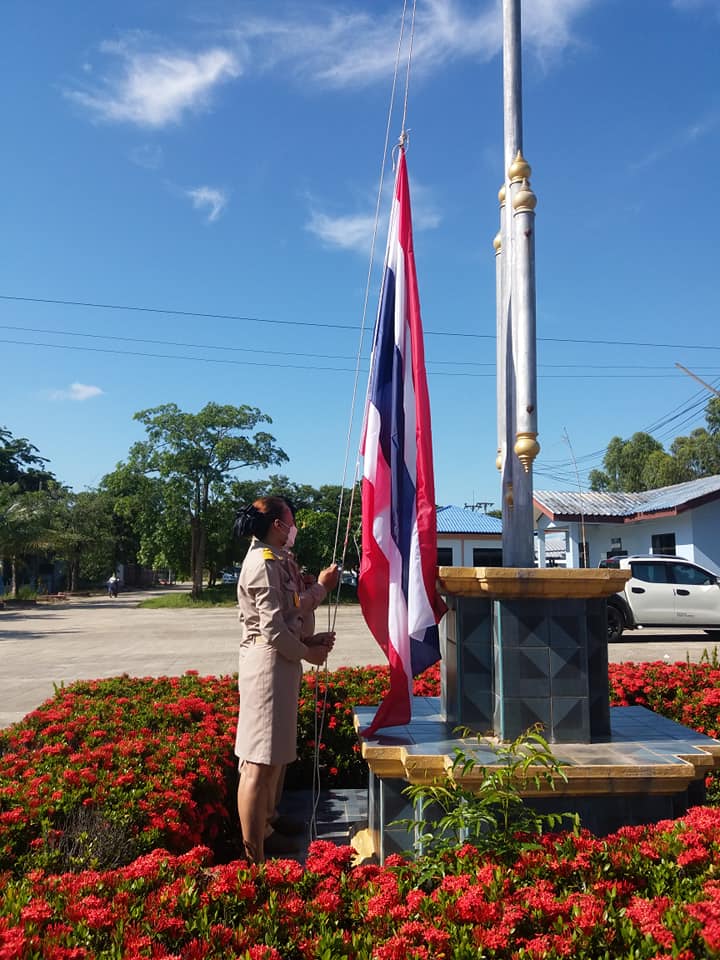 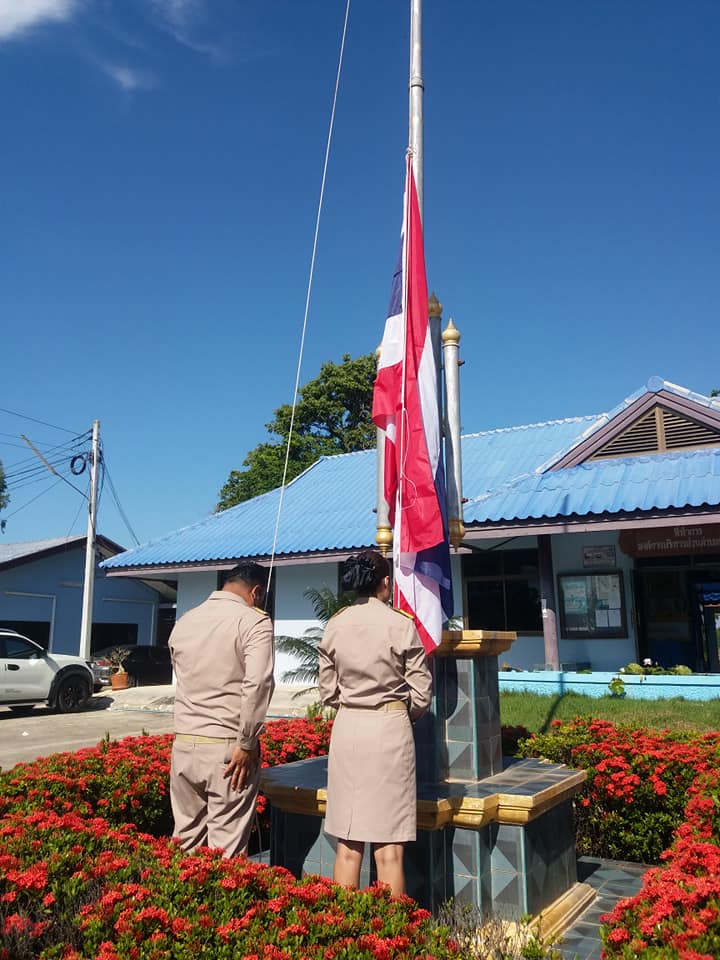 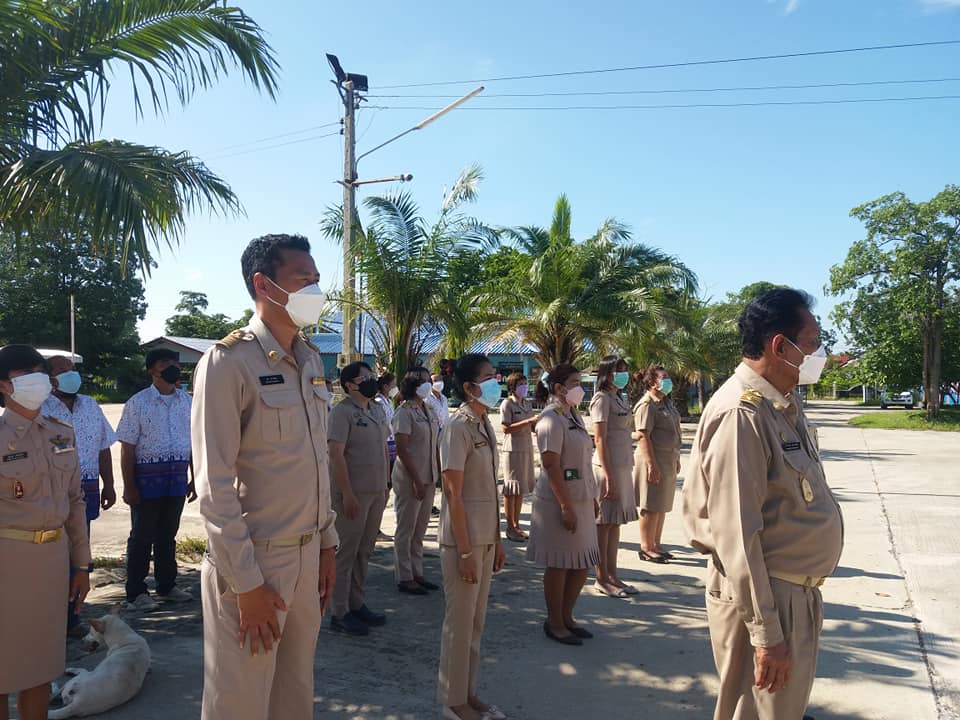 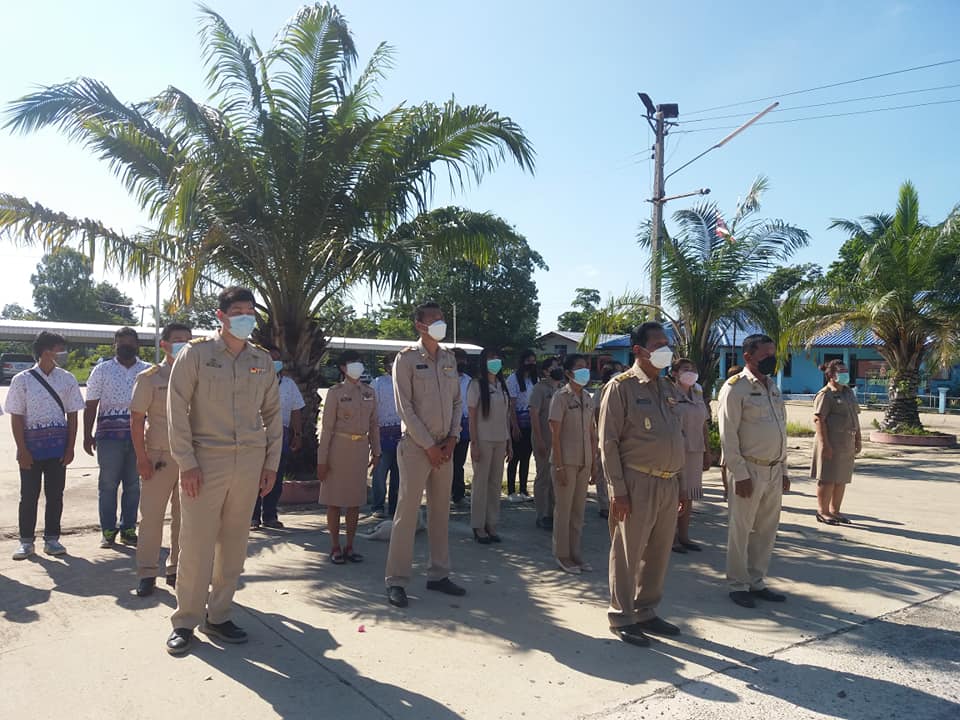 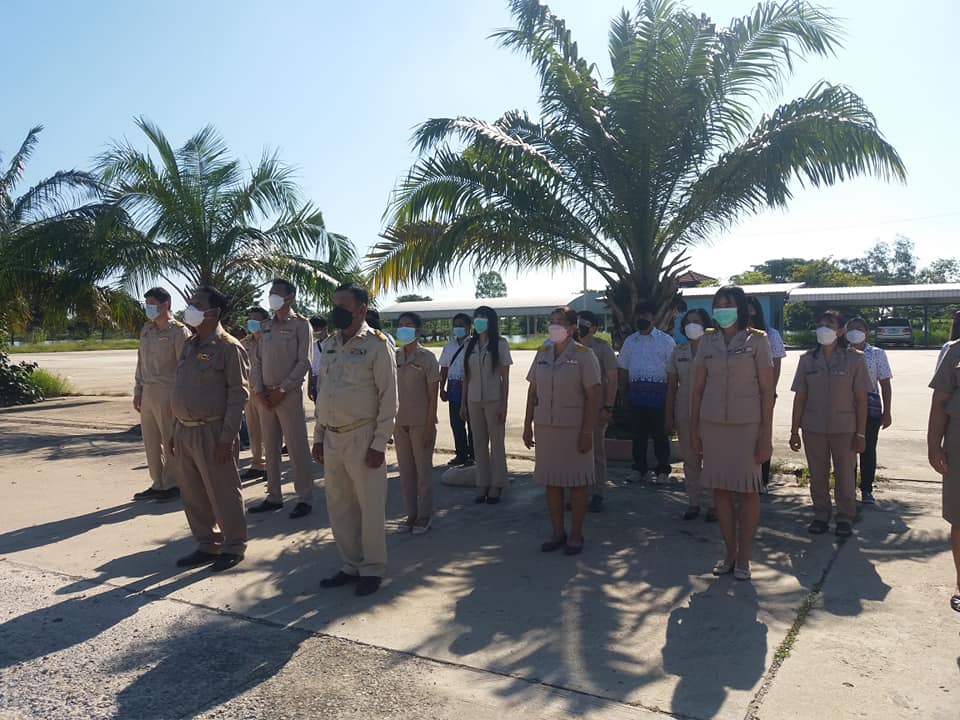 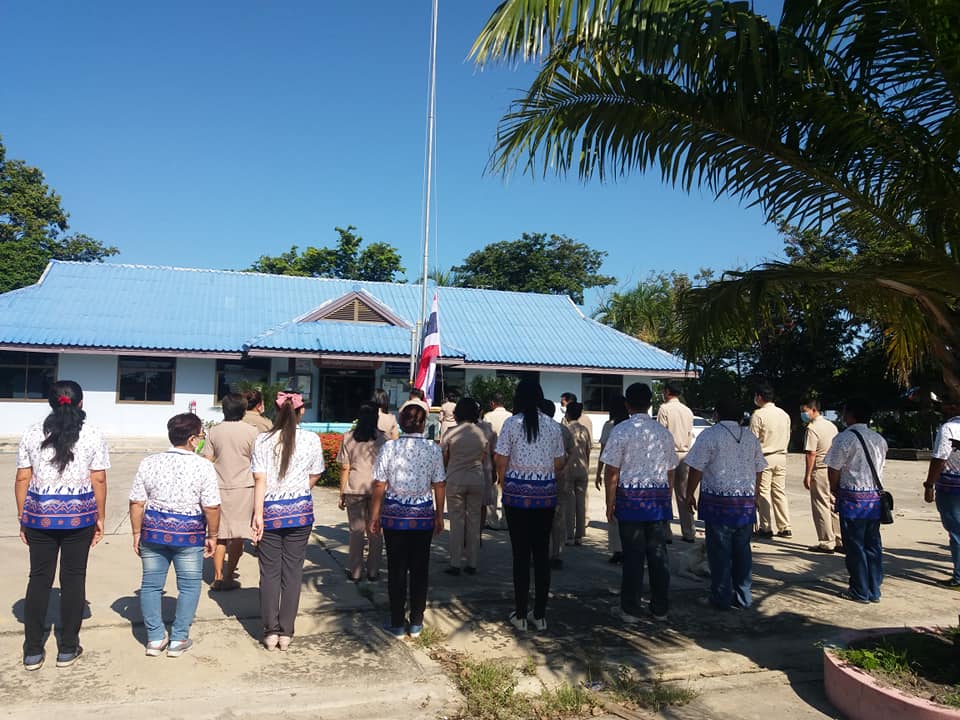 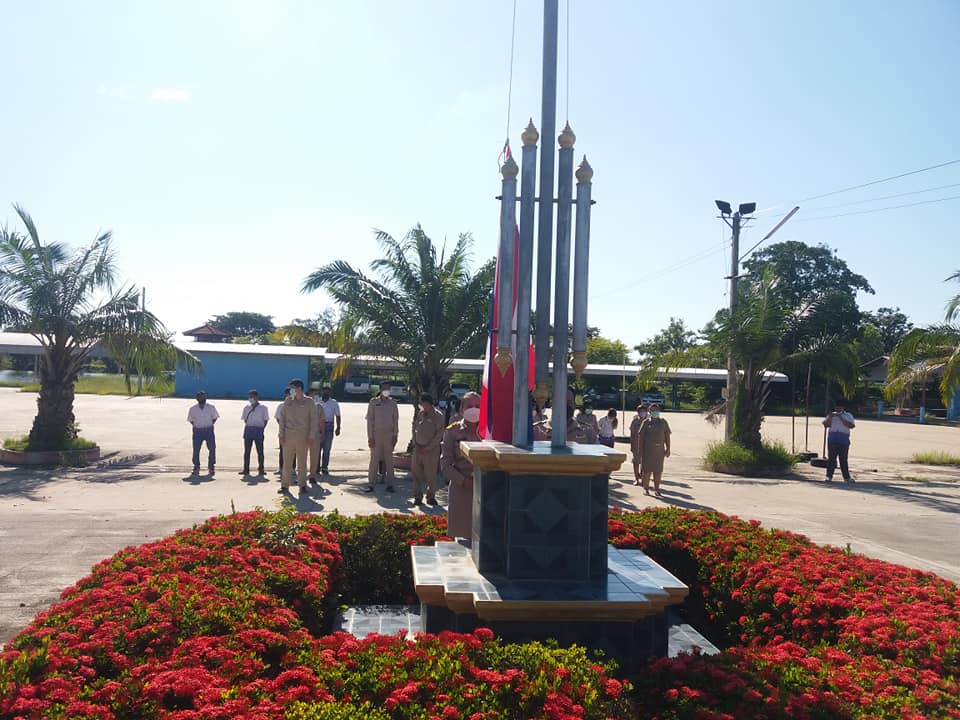 